Benjamin G. Bandelaria III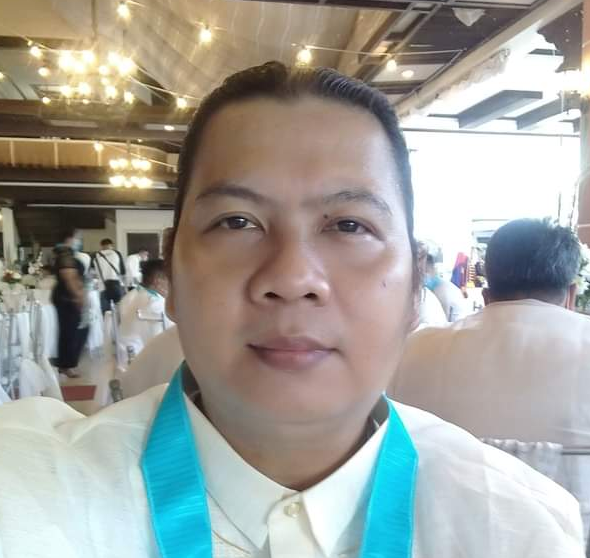 Block,3 Brgy. 1, Taft Ilaod, Daet Camarines Norte Philippines 4600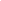 Cell No. +63-0998-395-3708/ +63-0936-884-9074E-mail Add: designflow7@gmail.com / benjtoinks@yahoo.com Objective: To obtain a challenging position with a growing company that will provide opportunity to utilize my knowledge of all the skills I have stated bellow,  continuing my personal and professional growth where my positive attitude, integrity and strong desire to succeed will contribute to the company’s success.My Key Skills:           Auto CADDGoogle SketchUpLumion / 3D animationAdobe PhotoshopAdobe In-DesignAdobe LightroomMicrosoft WordMicrosoft ExcelVideo EditorCasting/ SculpturePowerpoint Drone PilotingCorel Movie MakerJob Experiences:Owner/ Proprietor of Green Tech Construction and General Merchandise September 17, 2018 to PresentGovernment Employee Department of  Public Works and Highways (DPWH-CNDEO) Philippines (Engineering Aide/Field Researcher/ Architectural Designer/ Graphic Artist)                                           January 2010 – September 17, 2018                Government Employee Camarines Norte Municipal Engineering Office(Job Oder) Philippines (Draftsman)                                     January 2008 – 2009  Catanduanes Circumferential Road Project under DPWH /PJHL Joint funding project (Supplied Personnel to China Roads and Bridges) Materials Laboratory Technician                               August 2006 – August 2007Educational Background:  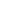 Bicol University College of Engineering Department of Architecture                               1998-2006         BS ArchitectureLegazpi City, Philippines                 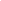 Bicol University College of Industrial and Technology                                1994-1998         Secondary /Major    Legazpi City, Philippines                                                                in Building                                                                                                       Construction    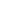 St. Agnes Academy Legazpi City, Philippines                                 1988-1994         ElementaryExamination Taken:Philippine Regulatory Board Passer in Master Plumber October 2015Trainings Taken:COSH (Construction Occupation Safety and Health) Training Organization:Philippine Society of Plumbing Engineers – Chapter PresidentThe Fraternal Order of Eagles Philippine Eagles                         Club Treasurer JCI Kabihug, Daet, Camarines Norte Chapter, Philippines- MemberCamarines Norte Provincial Land Use and Zoning Committee- MemberUnited Architects of the Philippines Graduate Auxiliary- MemberMayon Albay Football Association -MemberVoluntary Works:Soccer Coach Camarines Norte State College, Daet, Camarines Norte, Philippines Soccer Coach Camarines Norte Our Lady of Lourdes College, Daet, Camarines Norte, Philippines Soccer Coach Universal Peace Federation, Daet, Camarines Norte Philippines Reference Persons:Arc. Elmer Cezar A. Zaleta     Architect II DPWH- CNDEO Planning and                                                                         Design Section     Arc. Donna Jean T. Lacson     Architect I / Special Agent DPWH- CNDEO                                                                        Planning  and  Design Section  Arc. Siegfrey PanteDraftsman DPWH-Cam. Norte  Dist. Engineering Office